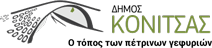 					Κόνιτσα 24/1/2020ΑΝΑΚΟΙΝΩΣΗ Όσοι ελεύθεροι επαγγελματίες ενδιαφέρονται να ενοικιάσουν κοινόχρηστους χώρους σε όλο το  Δήμο, καλούνται να υποβάλλουν αίτηση στο γραφείο πρωτοκόλλου του Δήμου Κόνιτσας μέχρι 28 Φεβρουαρίου 2020.Για περισσότερες πληροφορίες: 2655360308